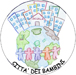 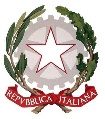 Ministero dell’Istruzione, dell’Università e della Ricerca  Ufficio Scolastico Regionale per il LazioIstituto Comprensivo “Città dei Bambini”Via San Giorgio,25 - 00013 Mentana (Roma)Codice Fiscale 97713170583 – http://www.iccittadeibambini.edu.it/06.909.00.91   06.90.90.491:RMIC8DP005@istruzione.itAL DIRIGENTE SCOLASTICOI.C. CITTA’ DEI BAMBINI – MENTANAOggetto: CONTIENE DATI SENSIBILI comunicazione alunni con fragilità certificataI sottoscritti(madre)(padre) genitori/tutori dell’alunn	Iscritto/a per l’anno scolastico 2020-2021 alla classe:______________________ della Scuola________________________________di codesta Istituzione Scolastica, ritengono di dover segnalare che, a tutela della salute del proprio figlio\a, come da certificato del proprio medico curante /pediatra allegato, vadano attivate le seguenti misure:…………………………………………………………………………………………………………………………………………………………..................................................................................................................................................................................................................................................................................................................................................................................................................................................................................................................................................................................................................................................................................................................................................................................................................................................................................................................................................................................................................................................................................................................................................................................................................................................................................................................…………………………………………………………………………………………………………………………………………………………I sottoscritti si impegnano a comunicare tempestivamente qualsiasi variazione e autorizzano all’invio dei dati al Dipartimento di prevenzione territoriale per le opportune valutazioni.Per qualsiasi informazione contattare la Dirigente scolastica per appuntamento telefonico attraverso la Segreteria della scuola al numero 06- 9090091.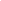 DataFirma di entrambi i genitori………………………………………………………………………………………….Si allega documentazione e copia documenti di identità